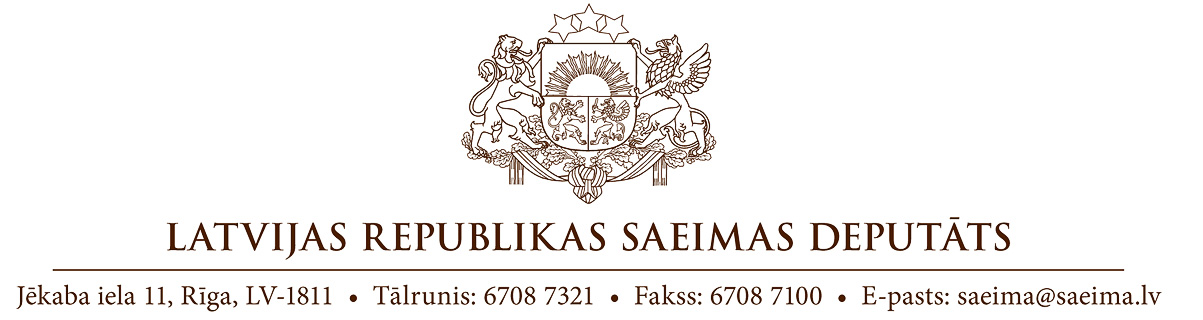 RīgāDatums skatāms laika zīmogāNr. 